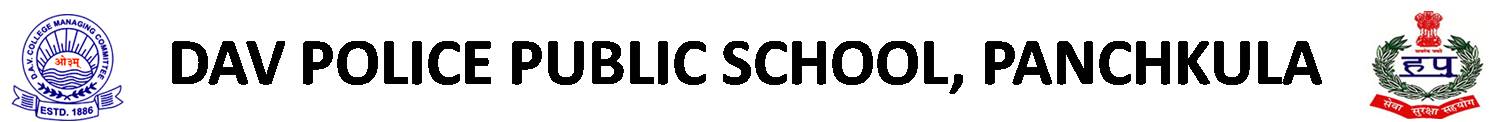 Class:  VIII                                                                Subject- MATHEMATICSAssignment- CHAPTER- 4:- DIRECT AND INVERSE VARIATIONIf  ‘x’ and ‘y’ are directly proportional, find the values of x1,  x2, and y1  in the table given below:The cost of 15 metres of cloth is Rs. 981. What length of this cloth can be purchased for Rs. 1308?A car is travelling at the average speed of 50 km/hr. How much distance would it travel in 1 hour 12 minutes?Reenu types 540 words during half an hour. How many words would she type in 8 minutes?If  ‘x’ and ‘y’ are inversely proportional, find the values of x1,  x2, y1  and y2  in the table given below:6 cows can graze a field in 28 days. How long would 14 cows take to graze the same field?7 taps of the same size fill a tank in 1 hour and 36 minutes. How long will 8 taps of the same size take to fill the tank?A garrison of 900 men had provision for 42 days. However, a reinforcement of 500 men arrived. For how many days will the food last now?In a hostel, 75 students had food provision food 24 days. If 15 students leave the hostel, for how many days would the food provision last?10.  If x and y vary inversely and x = 15 when y = 6, find y when x = 9.x3x1x210y72120192y2x8x116x280yy1452y2